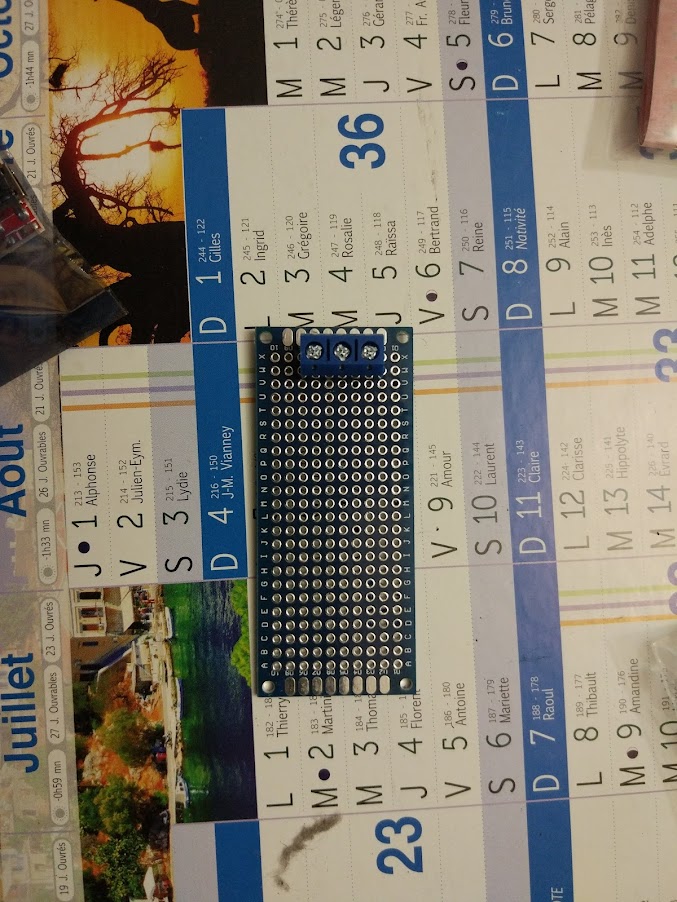 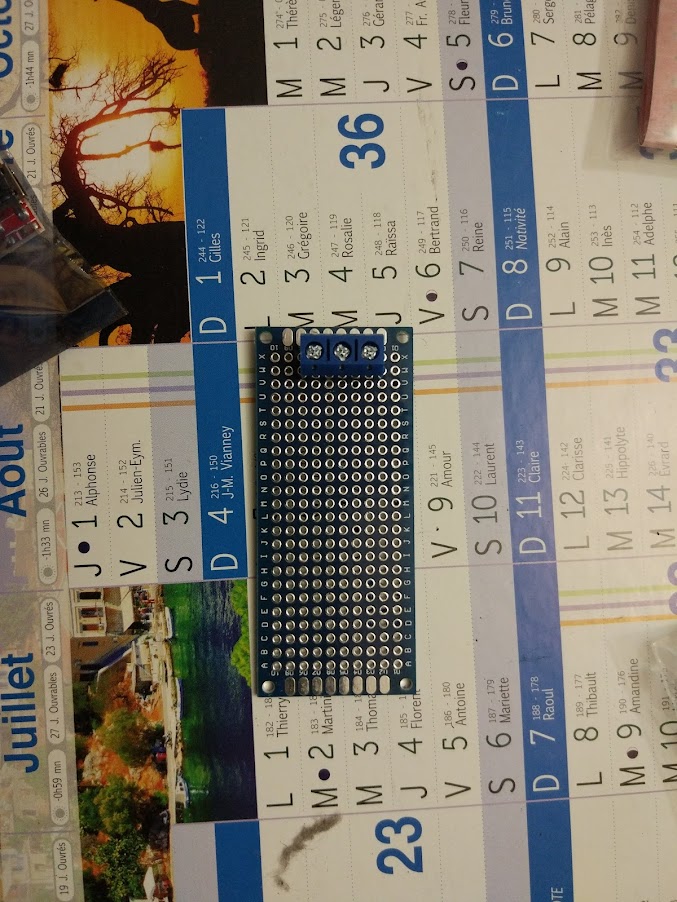 Emetteur/récepteur IR	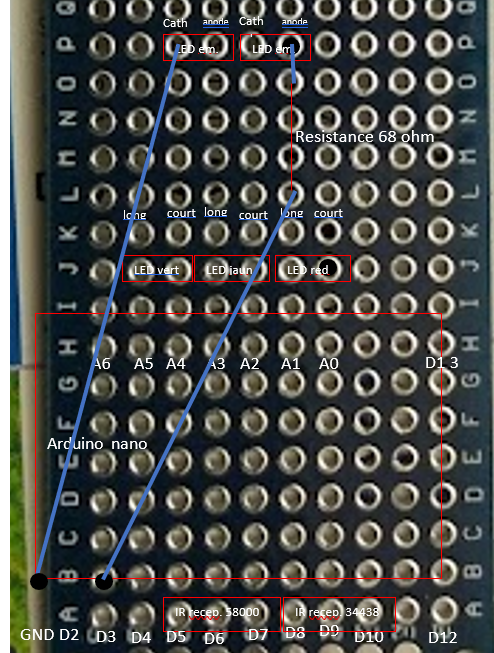 